Инвестиционная площадка «Рудня»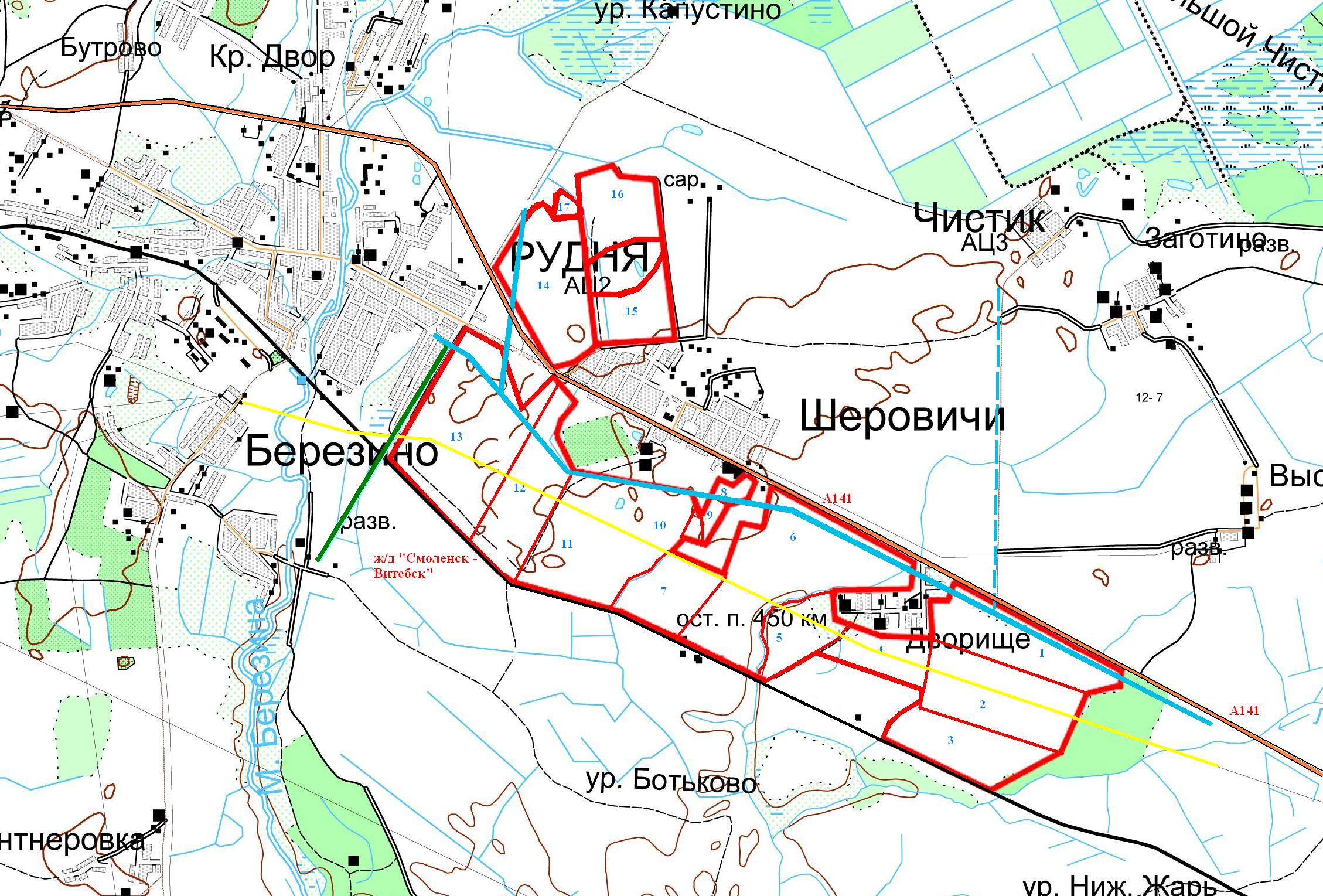 Информационная карта земельного участкаМестонахождениеСмоленская область, Руднянский район, Чистиковское с/п, вблизи д. Шеровичи и д. ДворищеКадастровый номер№1 - 67:16:0020104:518№2 - 67:16:0020104:519№3 - 67:16:0020104:520№4 - 67:16:0020104:521№5 - 67:16:0020104:522№6 - 67:16:0020104:523№7 - 67:16:0020104:524№8 - 67:16:0020104:525№9 - 67:16:0020104:526№10 - 67:16:0020104:527№11 - 67:16:0020104:528№12 - 67:16:0020104:529№13 - 67:16:0020104:530№14 - 67:16:0020104:531№15 - 67:16:0020104:532№16 - 67:16:0020104:533№17 - 67:16:0020104:534Форма собственностигосударственная собственность Смоленской областиУсловия предоставления- аренда; - выкуп в собственность с аукционаРасчетная стоимость выкупа (аренды) начальная цена земельных участков или годовой размер арендной платы за земельные участки определяется на основании отчета независимого оценщикаПлощадьобщая площадь всех земельных участков - 1005 га (№1 – 52,2 га, №2 – 87,2 га, №3 – 111,3 га, №4 – 39,6 га, №5 – 44,0 га, №6 – 98,7 га, №7 – 0,1 га, №8 – 10,8 га, №9 – 12,3 га, №10 – 2,1 га, №11 – 118,3 га, №12 – 105,5 га, №13 – 102, 4 га, №14 – 85,8 га, №15 – 44,2 га, №16 – 55, 2 га, №17 – 1,7 га)Категория земельземли сельскохозяйственного назначенияСуществующие строенияотсутствуютРельефгоризонтальная поверхностьНаличие объектов мелиорациида, мелиорированные земли – участки №1 - №7 (общая площадь мелиорированных земель составляет 366,65 га)Ограничения использования нетУдаленность участка от- г. Москвы410 км- г. Смоленска50 км- административного центра муниципального образованияг. Рудня – от 0,2 км (от СЗ границы) до 4 км (от ЮВ границы)- ближайшего населенного пунктаз/у № 9-15 - д. Шеровичи – 0 км (примыкают)з/у № 1-8 – д. Дворище – 0 км (примыкают)з/у № 13-14 – г. Рудня – 0 км (примыкают)- ближайших автомобильных дорог автодорога М1 «Беларусь» - 31 км (от ЮВ границы)автодорога А141 «Орел – Рудня» - 0 км (примыкают)- ближайшей железнодорожной станциист. «Рудня» - от 2,5 км (от СЗ границы) до 4,5 км (от ЮВ границы)Доступ к земельному участку- автомобильное сообщениеавтодорога А141 «Орел – Рудня» примыкает к площадке- железнодорожное сообщениек площадке примыкает железная дорога «Смоленск-Витебск»- межмуниципальные транспортные маршрутыпригородный маршрут:№232 «Рудня – Смоленск». Ближайшие остановки д. Дворище, д. Шеровичи, г. Рудняжелезнодорожный маршрут: «Смоленск – Витебск». Ближайшие остановочные пункты д. Плоское и г. РудняКоммуникации, расположенные на территории участка- газопроводГВД (D 325 мм)- ЛЭПЛЭП 110 кВ - сети телекоммуникацийпроложены телефонные кабели марок: Медные: КСПП(соединительная линия)-4шт, ТПП-10х2х0.4-1шт, ТПП-20х2х0.4-2шт, абонентские ПРММ-1х2-6шт., волоконно-оптический кабель СЛ(соединительная линия) - 2шт.Медные ТПП-20х2х0.4-2шт, КСПП - 4шт.Волоконно-оптический кабель.Условия подведения инженерной инфраструктуры- газоснабжениеимеется возможность подключения к газопроводу п. Голынки – г. Рудня (объем потребления ≈ 3,0 тыс.м3/час)- электроснабжение (стоимость подключения указана без НДС и налога на прибыль)для подключения объекта на период строительства по III категории надежности (мощность строительной площадки 600-800 кВт) необходимо:- строительство ЛЭП-10 кВ от ВЛ-1010 ПС «Рудня», протяженностью 0,5 км;- строительство ЛЭП-10 кВ от ВЛ-1003 ПС «Рокот», протяженностью 2 км;- строительство ТП-10/0,4 кВ;для подключения объекта по I категории надежности (мощность 10 МВт) необходимо:- строительство ПС 110 кВ (250 000 тыс.руб.);- строительство ВЛ 110 кВ «Рудня – Голынки», 22 км (154 000 тыс.руб.);- отпайки 2 по 1 км (10 000 тыс.руб.);- строительство ВЛ 10 кВ, 2 по 1 км (3 000 тыс.руб.);для подключения объекта по I категории надежности (мощность более 10 МВт) необходимо:- строительство ПС 110 кВ (250 000 тыс.руб.);- строительство ВЛ 110 кВ, 80 км (800 000 тыс.руб.);- строительство ВЛ 10 кВ, 6 по 1 км (9 000 тыс.руб.)Общая стоимость подключения объекта с сетям электроснабжения по I категории надежности составит 1 059 000 тыс.руб.- водоснабжениенеобходимо строительство локальных сооруженийТрудовые ресурсыЧисленность трудоспособного населения административного центра муниципального образованияг. Рудня – 7,8 тыс.чел.